Конспект открытого занятия в старшей группе по теме :                               «Мастерская профессий»	Предварительная работа:Знакомство с различными профессиями ,чтение стихов и художественной литературы, беседы о том ,кем работают родители ,экскурсия на кухню детского сада.Программные задачи:Образовательные: познакомить детей с несколькими видами профессий,показать значение трудовой деятельности в жизни человека; вызвать интерес к труду взрослых разных профессий; сформировать у детей реалистические представления о мотивах и результатах , которые движут людьми в труде ; уточнить ,обобщить и расширить знания детей об особенностях профессии парикмахера, повара, врача и художника. Развивающие :способствовать развитию связной речи,мышления,памяти,любознательности,наблюдательности,активизировать и обогащать словарь детей существительными , прилагательными , глаголами по теме занятия ;формировать потребность у детей отвечать полными распространенными предложениями.Воспитательные :вызвать уважение и стремление  подражать взрослым , трудиться постоянно и добросовестно ;создавать условие для доброго отношения к людям разных профессий.Оборудование:Картинки с изображением людей разных профессий(использовала слайды)Фрукты и овощи для повараИнструменты для парикмахера и врачаКраски и кистиСундук с инструментами и принадлежностями разных профессий Аудиозаписи для муз. Сопровождения игрХод Занятия1.Организационный момент .Воспитатель - Ребята у нас гости, давайте поздороваемся с ними.Теперь я поздороваюсь с вами необычным(волшебным) способом. Я буду говорить предложения  ,если оно про вас ,вас касается и если вы с этим согласны ,тогда попрошу вас встать и сказать Здравствуйте.Здравствуйте те, у кого длинные волосы, можно косички заплетать -у кого короткие волосы-у кого голубые глаза -у кого карие глаза- у кого зеленые глаза- у кого одежда с длинным рукавом- у кого одежда с коротким рукавом-у кого есть в одежде белый цвет - кого есть в одежде розовый цвет- будущие мамы- будущие папыЗдравствуйте – мальчики                          - девочкиЗдравствуйте те, у кого сегодня хорошее настроение .Вот мы и поздоровались с вами необычным способом.Ребята , давайте улыбаться друг другу ,нашем гостям. И пусть хорошее настроение не покидает нас целый день .2.Обьявление темы. Вводная беседа  Воспитатель -  Ребята когда вы станете взрослее пойдете в школу , а потом?Ответы детей (институт колледж)Обретете профессию по которой будите работать .А как вы понимаете , что такое профессия?Ответы детей – дела, работа.Профессия – занятие человека  ,его труд , который полезен ,нужен, людям.Чем полезна та или иная профессия мы узнаем сегодняЗвучит музыка ,вносится  Сундук.Воспитатель – Ребята, это волшебный сундук , в нем находятся предметы , которые нужны людям разных профессий А какой профессии идет речь , вы узнаете , отгадав загадку.3.Знакомство с профессией парикмахер         У этой волшебницы , этой художницы         Не кисти и краски , a расческа и ножницы        Она обладает таинственной силой        К кому прикоснется, тот станет красивымВоспитатель  - Правильно ,это парикмахер .А что делает парикмахер ?Ответы детей – стрижет, красит, укладывает волосы , моет голову и завивает волосы Воспитатель - Правильно , молодцы. Одним словом они наводят красоту  .А теперь я говорю и показываю движение , а вы повторяете за мной . Молодцы, запомнили?А теперь я говорю ,что делает парикмахер , а вы показываете движением.Ребята а где работает парикмахер?Ответы детей Какая польза человеку от этой профессии?Ответы детей Одним словом парикмахер делает людей красивыми ,счастливыми.4.Знакомство с профессией врачаМини – сценка Врач          Мини-сценка «Врач»          Воспитатель: Здравствуйте!                        Вас как зовут?          Маша (Марьяна): Здравствуйте!                               Машенька я – тут!  (чихает и кашляет)                               Ой, болит, ой горячо! (хватается за горло)                               Что ж – апчхи!- творится?                                Чувствую какой-то жар!                                Все внутри дымится!          Воспитатель: Что с тобой?          Маша (Марьяна): Горю? Пожар?            Воспитатель: Нет… наверно, это жар!                        Да – температура! (трогает Маше голову)           Воспитатель, обращаясь к детям: Что же делать?                                                           Как нам быть?                                                           Машу, кто будет лечить?         Дети: врач…         Воспитатель: как же нам его позвать?         Дети: позвонить…         Вызывают врача: Здравствуйте! Врача, врача…                                                         Срочно приходите…        Воспитатель (к Машеньке, сажает её на стул): отдохни…присядь….       Стук в дверь!!!!       Врач: Здравствуйте! Районный врач!           В садик вызывали!       Воспитатель: Да…у нас беда…беда…                        Вот (трогает голову) температура…       Врач: Ставим градусник (ставит)           Потом           Слушаем дыханье….       Маша (Марьяна): (чихает и кашляет)      Врач: Да…вы дышите с трудом          С хрипом и чиханьем…    Врач забирает градусник 
    Врач:  Повод волноваться есть? 
             Градусник мы спросим.
             В норме: тридцать шесть и шесть,
             Здесь же… тридцать восемь.
             От температуры вам
             Дам сейчас лекарство!

   Врач достает пузырек и ложку. Наливает микстуру на ложку и       протягивает ребенку
 Врач:  Открывайте рот – АААА             Маша выпивает лекарствоМаша: Горькое ужасно!              Я хочу домой!Воспитатель: Конечно,…нам пора прощаться…                          Ты лечись, лечись….                          Здоровой, бодрой в садик возвращайся!Прощается…врач уходит…машу уводит…5.Знакомство с профессией повараВ ресторане их найду я ,Эти люди в колпаках,Над кастрюлями  колдуют , с половником  в рукахПравильно – это повараЧто делает повар ?Ответы детей – готовят обед  ,печет  пироги Молодцы, правильно Давайте покажем все вместе что может делать повор?Пальчиковая гимнастикаКолбасу порежем, и сырок натремВсе на хлеб положим , Угостить вас сможем.Воспитатель -  Что приготовил повар?Правильно – бутерброд.Что еще может делать повар? давайте покажемПальчиковая гимнастикаТесто мы месили- что то мы слепилиШлеп-шлепШлеп-шлепСлепили мы большой?ответы детей (пирог)Правильно ,молодцыА теперь я предлагаю  играть. Давайте c вами представим что вы повара и вы должны выбрать те предметы  ,продукты ,которые нужны именно повару. разделимся на команды ,по сигналу переходим к игре .Молодцы ребята , из вас бы получились хорошие поварята.Воспитатель –  а где работает повар?Ответы детей – в детском саду, в школе, в кафе, в ресторанеЧто еще нас ожидает, мы сейчас узнаем.6.Знакомство с профессией художника У меня есть карандаш, разноцветная гуашь, Акварель, палитра ,кисть и бумаги плотный лист а еще мольберт треножник потому что я  ХудожникПравильно - это художник .Художник это творец, он создает прекрасные картины.Что делает художник?Ответы детей – рисует ,пишет картины, создаетА какие картины ?Ответы детей – природа ,портреты ,фрукты, ОвощиВоспитатель – я приглашаю вас на несколько минут превратиться в художников и дорисовать картины , которые не закончил художник .Скоро наступит какое время  года?Дети – Зима Ваша задача дорисовать картины так чтобы получился зимний пейзаж.А для этого я вам приготовила краски и кисточки каждый из вас подумает какой краской будет рисовать  – деревья кусты снегМолодцы , у вас получилось не хуже чем у художника. Понравилось вам быть художниками ? Какие замечательные картины получились , а теперь придумаем названия к этим картинам (например- зима ,снегопад ,зимний лес Спасибо . давайте похлопает друг другу, на раз два три место себе найди. Присаживайтесь7.Итог занятия Теперь давайте мы с вами подумаем и скажем что случилось   бы если бы не было Игра “ я начинаю предложение ,а вы заканчиваете “Если бы не было  -повара- врача- художника- ПарикмахераОтветы детей :Молодцы ребята,  скажите мне пожалуйста , как вы думаете ,какая профессия самая важная?(ответы детей)Воспитатель подводит детей к выводу , что все профессии важны- все профессии нужныДавайте скажем друг другу до свидания – необычным способом:Передайте друг другу движение.Прощаемся с гостями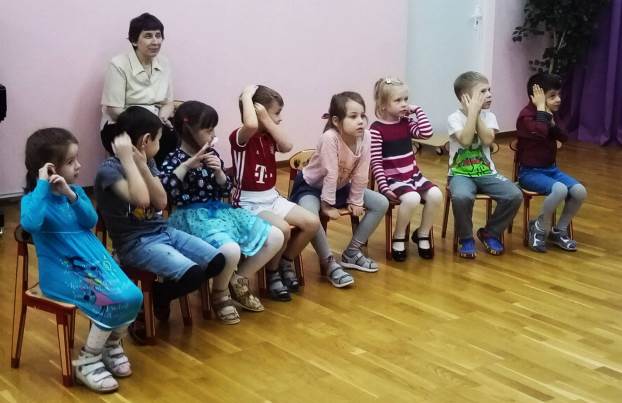 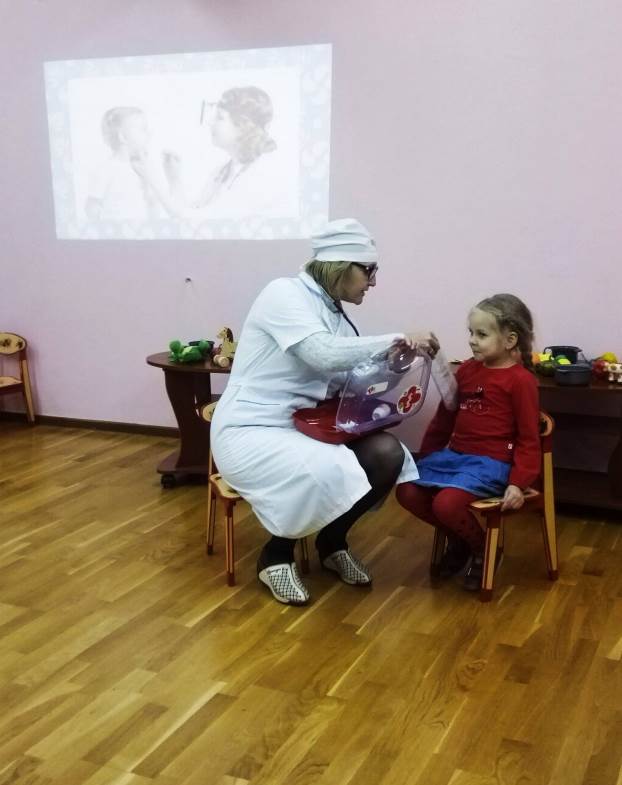 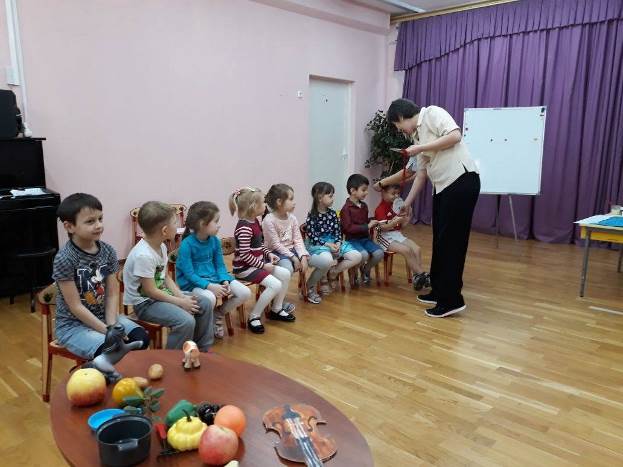 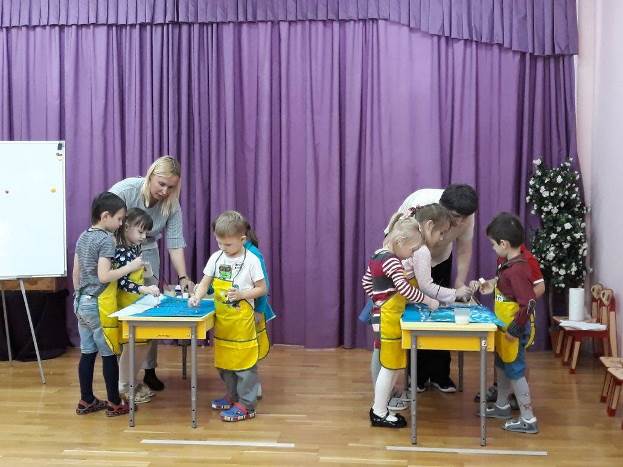 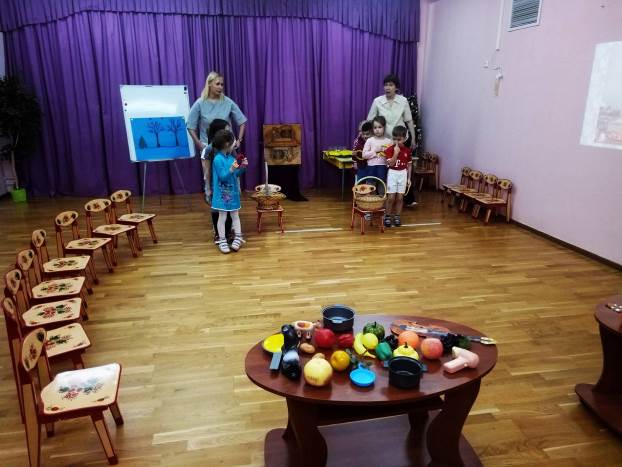 